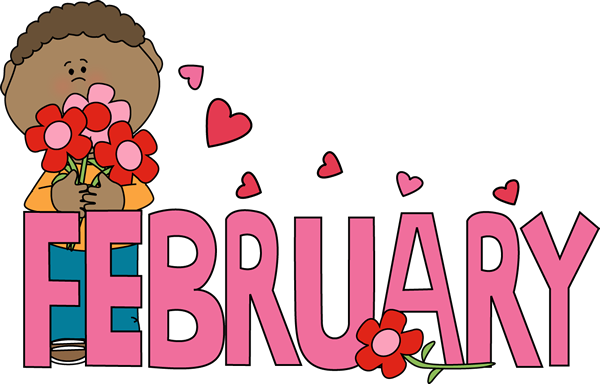 Mrs. Rogge’s February Snack CalendarPlease send enough pre-portioned snacks for 20 scholars.  Thank you!Your child will also be the classroom “Noodle Master” on this day!Mrs. Rogge’s February Snack CalendarPlease send enough pre-portioned snacks for 20 scholars.  Thank you!Your child will also be the classroom “Noodle Master” on this day!Mrs. Rogge’s February Snack CalendarPlease send enough pre-portioned snacks for 20 scholars.  Thank you!Your child will also be the classroom “Noodle Master” on this day!Mrs. Rogge’s February Snack CalendarPlease send enough pre-portioned snacks for 20 scholars.  Thank you!Your child will also be the classroom “Noodle Master” on this day!Mrs. Rogge’s February Snack CalendarPlease send enough pre-portioned snacks for 20 scholars.  Thank you!Your child will also be the classroom “Noodle Master” on this day!Mrs. Rogge’s February Snack CalendarPlease send enough pre-portioned snacks for 20 scholars.  Thank you!Your child will also be the classroom “Noodle Master” on this day!Mrs. Rogge’s February Snack CalendarPlease send enough pre-portioned snacks for 20 scholars.  Thank you!Your child will also be the classroom “Noodle Master” on this day!SundayMondayTuesdayWednesdayThursdayFridaySaturday4Ben5Vera6Zana7Addy8Louis91011William12Calista13Gus14Valentine’s Day Keagan15NOSCHOOL161718NO SCHOOL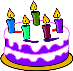 Happy B-day, Keagan19Happy B-dayZana20100th Day Ella21Gretchen22Virtue Assembly9:45-10:15Davis232425Amira26Happy B-dayGabriel27Vinny28ElisaMarch    1Hattie234Grace5Leo6Huck7Ben8Vera91011Louis12Happy B-dayGus13Addy14William15Calista16